INDICAÇÃO Nº 02092/2013Sugere ao Poder Executivo Municipal a substituição da árvore existente no passeio público da Rua Cristovam Colombo, defronte à residência de nº517, no bairro Jardim da Paulista. Excelentíssimo Senhor Prefeito Municipal, Nos termos do Art. 108 do Regimento Interno desta Casa de Leis, dirijo-me a Vossa Excelência para sugerir que, por intermédio do Setor competente, promova a extração e substituição da árvore existente no passeio público da Rua Cristovam Colombo, defronte à residência de nº 517, no bairro Jardim Paulista, neste município. Justificativa:Conforme podemos constatar nas fotos que seguem anexas, as raízes do exemplar arbóreo em questão estão danificando o passeio público existente defronte a mencionada residência, prejudicando o tráfego dos pedestres, além de apresentar riscos à estrutura da referida edificação.   Plenário “Dr. Tancredo Neves”, em 02 de Abril de 2.013.Celso Ávila-vereador-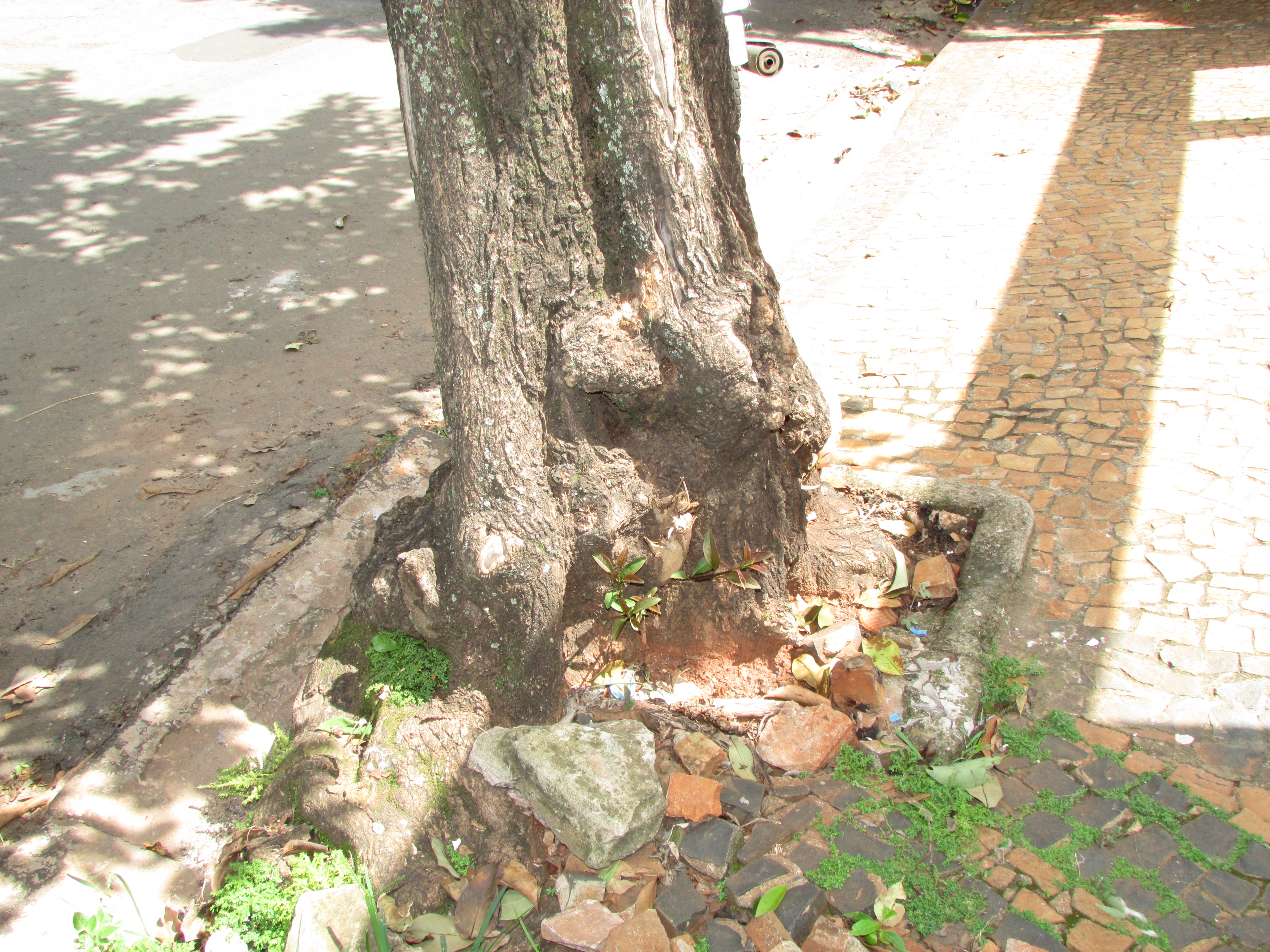 